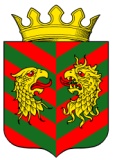 СОВЕТ ДЕПУТАТОВ  МУНИЦИПАЛЬНОГО ОБРАЗОВАНИЯ «КЯХТИНСКИЙ РАЙОН» РЕСПУБЛИКИ БУРЯТИЯР Е Ш Е Н И Е«__»  ___20__года                                                                       № г. КяхтаОб обращении в Избирательную комиссию Республики Бурятия о возложении полномочий Избирательной комиссии муниципального образования «Кяхтинский район» на Территориальную избирательную комиссию муниципального образования «Кяхтинский район» состава 2020-2025 гг.       В соответствии с пунктом 4 статьи 24   Федерального Закона от 12.06.2002 г.  № 67-ФЗ «Об основных гарантиях избирательных прав и права на участие в референдуме граждан Российской Федерации», пунктом 3 статьи 13 Закона Республики Бурятия от  17.09.2003г.  №417-III «О выборах главы муниципального образования в Республике Бурятия, пунктом 1 статьи 14 Закона Республики Бурятия от 17.09.2003г.  №419- III «О выборах депутатов представительного органа муниципального образования  в Республике Бурятия»,  Совет депутатов МО «Кяхтинский район»  р е ш и л:1.Обратиться в Избирательную комиссию Республики Бурятия с просьбой возложить полномочия Избирательной комиссии муниципального образования  «Кяхтинский район» на Территориальную избирательную комиссию МО «Кяхтинский  район» состава 2020-2025 гг.2.Направить настоящее решение в Избирательную комиссию Республики Бурятия в срок не позднее «01»февраля  2021год.3.Настоящее решение вступает в силу со дня его принятия.Председатель Совета депутатовмуниципального образования«Кяхтинский район»                                                      Матаев И.В.